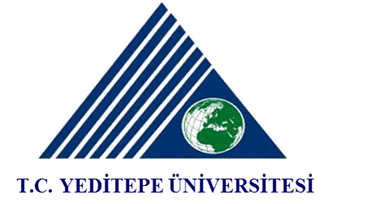 YEDİTEPE UNIVERSITYINSTITUTE OF HEALTH SCIENCESEXAM EXCUSE FORM                           ...../…../201…		 		Student’sName-Surname		: ..................................................................................Number		            : ..................................................................................Telephone Number & e-mail	: ....................................... /..........................................Department	                        : ..................................................................................Excused Course’s:Code / Name		: ..................................................................................Exam Date / Time	: ......................................./..........................................Instructor		: .................................................................................. Explanation : 	İlgili Yönetmelik Maddesi:Sınav esaslarıMADDE 20 – (1) Yarıyıl sonu sınavları, akademik takvimde belirtilen tarihler arasında yapılır.(2) Haklı ve geçerli nedenlerle ara sınavlara giremeyen öğrenciler, mazeretlerinin bitimini izleyen yedi iş günü içerisinde mazeretlerini yazılı olarak ilgili enstitü müdürlüğüne bildirmek zorundadır.(3) Mazeretleri ilgili enstitünün yönetim kurulunca haklı ve geçerli bulunan öğrenciler, ara sınav haklarını öğretim elemanı tarafından belirlenecek bir tarihte kullanırlar.(4) Raporlu olunan süre içinde girilen sınavlar geçersiz sayılır.(5) Yarıyıl sonu sınavlarında mazeret kabul edilmezHead of DepartmentSignatureDateApproval of Head of the Department :Suitable           Non-suitable 